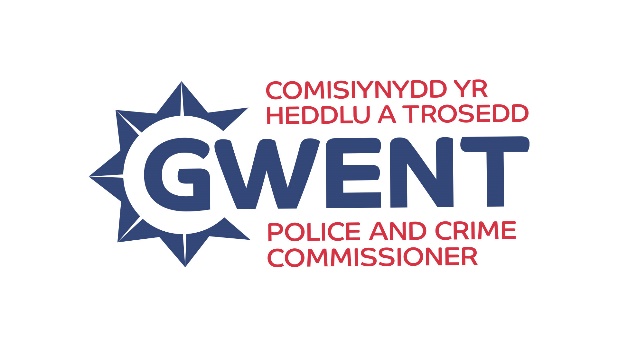 Holiadur Cyn Cymhwyso - Rhestr Wirio ar gyfer Gwneud CaisGwnewch yn siŵr eich bod wedi darllen y ddogfen Canllaw a Meini Prawf Cronfa Gymunedol yr Heddlu cyn cwblhau’r Ffurflen Cyn Cymhwyso hon.Os bydd angen unrhyw gymorth arnoch wrth ddatblygu eich cynnig am gyllid i sicrhau ei fod yn gymwys i'r Gronfa, cysylltwch â FundingQueries@gwent.police.uk sydd yn gallu cynnig cymorth a chyngor.Rhan Un: Yr hyn yr hoffem ei weld yn cael ei ddangos yn eich cais:Dewiswch bob un o'r datganiadau isod i gadarnhau eich bod yn gallu dangos pob un ohonynt yn eich cais. Mae'n rhaid i chi bodloni pob datganiad cyn gallu symud ymlaen        Prif grŵp targed eich prosiect fydd plant a phobl ifanc neu oedolion bregus dan 25 oed a allant fod mewn perygl o fynd i mewn i'r system cyfiawnder troseddol, sydd yn ymwneud â’r system cyfiawnder troseddol neu wedi sydd wedi dioddef trosedd         Gallwch ddarparu tystiolaeth bod buddiolwyr wedi cymryd rhan yn y gwaith o ddatblygu eich prosiect / gweithgaredd arfaethedig         Gallwch ddangos eich bod yn ymwybodol o waith tebyg sydd eisoes yn digwydd yn y sir neu yn eich ardal leol a'ch bod wedi ymchwilio i'r posibilrwydd o gydweithio er mwyn rhannu dysgu ac adnoddau         Rydych yn fodlon gweithio gyda'ch Swyddogion Cymorth Cymunedol  / Timau Plismona Cymdogaeth lleol, fel rhan o'ch prosiect         Mae gennych gynllun clir ar gyfer sicrhau bod y prosiect yn gynaliadwy ar ôl i'r cyfnod o dderbyn cyllid grant gan y Comisiynydd Heddlu a Throseddu ddod i ben         Mae gennych gynllun clir ar gyfer mesur a gwerthuso effaith eich prosiect yn erbyn blaenoriaethau'r Cynllun Heddlu a Throseddu a byddwch yn gallu dangos tystiolaeth o hyn         Rhaid bod gan eich sefydliad / grŵp bresenoldeb yng Ngwent (neu rhaid bod yn fodlon sefydlu un) a rhaid gwario 100% o'r cyllid er budd trigolion Gwent.Os ydych chi wedi dewis pob datganiad uchod, symudwch ymlaen at Ran Dau.  Rhan Dau: Gwiriwch a yw eich sefydliad yn gymwys i wneud cais am gyllid o'r gronfa:Dewiswch un o'r rhestr isod.  Gallwch ymgeisio os yw eich sefydliad yn un dielw ac yn un o'r canlynol:       Sefydliad Corfforedig Elusennol        Grŵp cymunedol, sefydliad neu glwb gwirfoddol cyfansoddiadol         Cwmni Buddiannau Cyhoeddus         Cwmni cyfyngedig drwy warant / Cwmni cyfyngedig drwy gyfranddaliadau         Sefydliad Addysg (nad ydynt yn cael eu hariannu'n bennaf gan yr Awdurdod Lleol)         Arall – Nodwch y math o sefydliad yn y blwch isod:Rhan Tri:  Cadarnhewch fod eich prosiect yn bodloni'r meini prawf sylfaenol ar gyfer gwneud cais trwy ddewis y datganiadau isod:          Mae eich prosiect yn cefnogi un neu fwy o'r pum blaenoriaeth yn y Cynllun Heddlu a Throseddu (dewiswch bob un sy'n briodol)  Cadw Cymdogaethau’n Ddiogel  Brwydro yn erbyn Trossedau Difrifol  Rhoi Cymorth i Ddioddefwyr ac Amddiffyn Pobl Argored i Niwed  Cynyddu Hyder y Gwmuned mewn Plismona          Mae gennych gyfrif banc yn y DU yn enw eich sefydliad / grŵp Rhan Pedwar:  Llenwch yr  canlynol i'n helpu ni i asesu a ydych yn gymwys i wneud cais i Gronfa Gymunedol yr Heddlu’r Comisiynydd Heddlu a Throseddu:Rhan Pump: Ystyriwch y datganiadau isod a dewiswch bawb sy'n gwneud cais i gadarnhau eich sefydliad / grŵp yn gallu tystiolaethu a chydymffurfio â'r datganiadau priodol:        Mae yswiriant priodol yn ei le, gan gynnwys Yswiriant Atebolrwydd Cyhoeddus         Mae asesiadau risg wedi cael eu cwblhau (os yn briodol)      Mae'r sefydliad / grŵp yn cydymffurfio â'r Rheoliad Diogelu Data Cyffredinol      Mae gan y cyfrif banc ar gyfer y sefydliad / grŵp hanes ariannol sicr      Bydd y sefydliad / grŵp yn ymlynu wrth Safonau'r Gymraeg a bydd y Gymraeg yn cael ei thrin yn gydradd â'r Saesneg     Lle mae angen recriwtio staff, mae'r broses dethol ar gyfer staff a gwirfoddolwyr yn deg a thryloyw	Mae gan eich sefydliad / grŵp gyfansoddiad y gallwch ei ddarparu os gofynnir amdano	Os yw eich prosiect arfaethedig yn bwriadu gweithio gyda sefydliadau/derbyn atgyfeiriadau o’r tu allan i’ch sefydliad chi, rydych wedi nodi’r sefydliadau hyn yn glir ac wedi cadarnhau gyda nhw cyn cyflwyno’r Holiadur Cyn Cymhwyso hwn eu bod wedi cytuno i ddarparu atgyfeiriadau a/neu wasanaethau ychwanegol.	Mae eich sefydliad/grŵp yn gallu darparu dau lythyr o gefnogaeth (dylai un ohonynt fod gan bartner statudol ble y bo’n berthnasol a/neu gan sefydliad rydych yn derbyn atgyfeiriadau ganddo)Rhan Chwech:  Lle mae'r sefydliad / grŵp yn gweithio'n uniongyrchol gyda phlant, pobl ifanc neu oedolion bregus, dewiswch y datganiadau i gadarnhau y gall eich sefydliad / grŵp ddangos tystiolaeth o'r canlynol:       Mae polisi diogelu yn ei le       Mae’r polisi diogelu'n cael ei adolygu bob blwyddyn (o leiaf)      Maepob aelodau staff a fydd yn gweithio ar y prosiect yn derbyn gwiriad gan y Gwasanaeth Datgelu a Gwahardd (GDG).   Sicrhau bod yr pob aelod o staff yn cael eu gwiriadau GDG wedi i hadolygu'n amserol trwy gydol y prosiect      Mae canllawiau statudol neu ganllawiau arfer gorau ar gyfer y cymarebau priodol o ran staff neu wirfoddolwyr i blant, pobl ifanc ac oedolion bregus yn cael eu dilyn.      Mae hyfforddiant neu ganllawiau ar gyfer amddiffyn plant ac iechyd a diogelwch yn cael eu darparu i staff a gwirfoddolwyr ble y bo angenDatganiad:Mae gen i awdurdod i gyflwyno'r Holiadur Cyn Cymhwyso hwn ar ran y sefydliad / prosiect; acRwy'n tystio bod y wybodaeth a ddarperir yn gywir. Pan fyddwch wedi ei llenwi, anfonwch y ffurflen hon at: PCCPoliceCommunityFund@gwent.police.uk  Enw'r Sefydliad:     Enw'r Prosiect:     Enw'r Prif Ymgeisydd:     Rhif Cyswllt:     Cyfeiriad E-bost:     Cyfeiriad y Sefydliad:     Pa iaith hoffech chi i ni ei defnyddio pan fyddwn yn cyfathrebu â chi? Cymraeg                     Saesneg      Disgrifiad cryno o'r prosiect rydych yn gobeithio gwneud cais amdano (uchafswm o 300 gair): Rhowch amcangyfrif o faint o gyllid rydych am wneud cais amdano:Yn ardal pa awdurdod/awdurdodau lleol bydd y gweithgareddau’n digwydd?Ble y bo’n briodol, pa sefydliadau fydd eich prosiect yn cydweithio â nhw i dderbyn atgyfeiriadau neu i ddarparu gwasanaethau ychwanegol?Llofnod:      Enw (Llythrennau Bras):     Swydd yn y Sefydliad:     Dyddiad:     